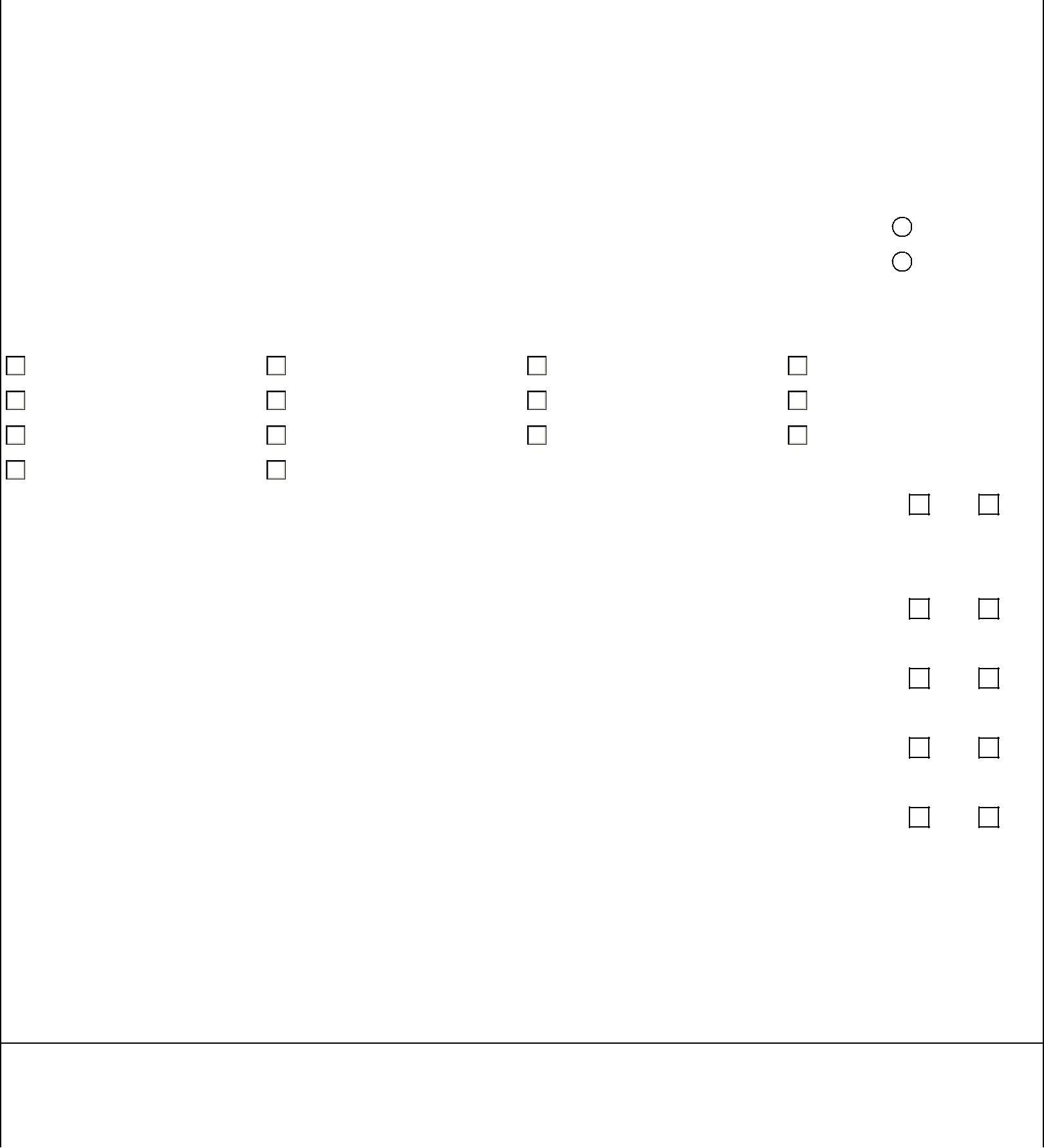 WHY WERE YOU SUSPENDED? (FEMALE CONTESTANTS ONLY) DATE OF LAST MENSTRUAL PERIOD? **  SIGNATURES REQUIRED ON PAGE 3  **(CONTINUED ON PAGE 2)MMA-03 0813RPrint Name of Applicant:	Date:PHYSICAL EXAM(CONTINUED ON PAGE 3) -2-Print Name of Applicant:	Date:COMMENTS OF EXAMINING PHYSICIANparticipate as a contestant in a professional boxing, kick boxing, martial arts contest or wrestling. I also attest that I do not have a professionalrelationship with, nor financial interest in the earnings of, this individual.MUST BE COMPLETED AND SIGNED BY M.D. OR D.O.SIGNATURE OF EXAMINIG PHYSICIANMEDICAL RELEASE OF INFORMATIONI hereby authorize the Hawaii MMA Program to release, disclose, and furnish to any other boxing or athletic commission affiliated with the Association of Boxing Commissions (ABC), any and all of my medical records concerning my licensure as a participant including, but not limited to, all required medical examinations, laboratory test results for the HIV, hepatitis virus and drug screening, hospital records, and any other information regarding conditions related to the propriety of my licensure as a participant (including history, findings, diagnosis, or prognosis).I understand, and it is agreed, that the signing of this Medical Information Release is optional, and that my declining to sign this document will not result in any adverse action being taken against me by the Hawaii MMA Program based on my decision. I understand, and it is agreed, that the medical records described herein will not be released for any purpose other than for a member commission affiliated with the ABC to determine my eligibility to participate in a professional boxing, kick boxing, or martial arts events. I understand, and it is agreed, that this authorization shall remain in effect until June 30, of each odd numbered year and is relevant to all medical records described herein, whether such records were created prior to, or subsequent to, the date the authorization is signed.By signing below, I hereby authorize the release of my medical information.This material can be made available for individuals with special needs. Please call the Licensing Branch Manager at (808) 586-3000 to submit your request.-3-STATE OF HAWAIISTATE OF HAWAIISTATE OF HAWAIIHAWAII MMA PROGRAMHAWAII MMA PROGRAMHAWAII MMA PROGRAMHAWAII MMA PROGRAMHAWAII MMA PROGRAMSTATE OF HAWAIISTATE OF HAWAIISTATE OF HAWAIIMUST BE COMPLETED ANDMUST BE COMPLETED ANDMUST BE COMPLETED ANDMUST BE COMPLETED ANDMUST BE COMPLETED ANDMUST BE COMPLETED ANDMUST BE COMPLETED ANDMUST BE COMPLETED ANDMUST BE COMPLETED ANDMUST BE COMPLETED ANDMUST BE COMPLETED ANDP.O. BOX 3469P.O. BOX 3469P.O. BOX 3469P.O. BOX 3469HAWAII MMA PROGRAMHAWAII MMA PROGRAMHAWAII MMA PROGRAMMUST BE COMPLETED ANDMUST BE COMPLETED ANDMUST BE COMPLETED ANDMUST BE COMPLETED ANDMUST BE COMPLETED ANDMUST BE COMPLETED ANDMUST BE COMPLETED ANDMUST BE COMPLETED ANDMUST BE COMPLETED ANDMUST BE COMPLETED ANDMUST BE COMPLETED ANDHONOLULU, HI 96801HONOLULU, HI 96801HONOLULU, HI 96801HONOLULU, HI 96801HAWAII MMA PROGRAMHAWAII MMA PROGRAMHAWAII MMA PROGRAMSIGNED BY M.D. OR D.O.SIGNED BY M.D. OR D.O.SIGNED BY M.D. OR D.O.SIGNED BY M.D. OR D.O.SIGNED BY M.D. OR D.O.SIGNED BY M.D. OR D.O.SIGNED BY M.D. OR D.O.SIGNED BY M.D. OR D.O.SIGNED BY M.D. OR D.O.SIGNED BY M.D. OR D.O.SIGNED BY M.D. OR D.O.HONOLULU, HI 96801HONOLULU, HI 96801HONOLULU, HI 96801HONOLULU, HI 96801CONTESTANT'S PHYSICAL EXAMINATIONCONTESTANT'S PHYSICAL EXAMINATIONCONTESTANT'S PHYSICAL EXAMINATIONCONTESTANT'S PHYSICAL EXAMINATIONCONTESTANT'S PHYSICAL EXAMINATIONCONTESTANT'S PHYSICAL EXAMINATIONSIGNED BY M.D. OR D.O.SIGNED BY M.D. OR D.O.SIGNED BY M.D. OR D.O.SIGNED BY M.D. OR D.O.SIGNED BY M.D. OR D.O.SIGNED BY M.D. OR D.O.SIGNED BY M.D. OR D.O.SIGNED BY M.D. OR D.O.SIGNED BY M.D. OR D.O.SIGNED BY M.D. OR D.O.SIGNED BY M.D. OR D.O.PHONE NO. (808) 586-2701PHONE NO. (808) 586-2701PHONE NO. (808) 586-2701PHONE NO. (808) 586-2701PHONE NO. (808) 586-2701PHONE NO. (808) 586-2701CONTESTANT'S PHYSICAL EXAMINATIONCONTESTANT'S PHYSICAL EXAMINATIONCONTESTANT'S PHYSICAL EXAMINATIONCONTESTANT'S PHYSICAL EXAMINATIONCONTESTANT'S PHYSICAL EXAMINATIONCONTESTANT'S PHYSICAL EXAMINATIONFAX (808) 586-2874FAX (808) 586-2874FAX (808) 586-2874FAX (808) 586-2874FAX (808) 586-2874FAX (808) 586-2874FAX (808) 586-2874FAX (808) 586-2874NAME (LAST, First, Middle)NAME (LAST, First, Middle)NAME (LAST, First, Middle)DATE OF EXAMDATE OF EXAMDATE OF EXAMRING NAMERING NAMERING NAMESOCIAL SECURITY NO.SOCIAL SECURITY NO.SOCIAL SECURITY NO.SOCIAL SECURITY NO.SOCIAL SECURITY NO.SOCIAL SECURITY NO.SOCIAL SECURITY NO.CURRENT ADDRESS (Include Apt. No., City, State & Zip Code)CURRENT ADDRESS (Include Apt. No., City, State & Zip Code)CURRENT ADDRESS (Include Apt. No., City, State & Zip Code)CURRENT ADDRESS (Include Apt. No., City, State & Zip Code)CURRENT ADDRESS (Include Apt. No., City, State & Zip Code)CURRENT ADDRESS (Include Apt. No., City, State & Zip Code)CURRENT ADDRESS (Include Apt. No., City, State & Zip Code)TELEPHONE NO.TELEPHONE NO.TELEPHONE NO.TELEPHONE NO.TELEPHONE NO.TELEPHONE NO.TELEPHONE NO.DATE OF BIRTHDATE OF BIRTHDATE OF BIRTHAGEAGEAGEAGESEX:SEX:MaleFemaleMEDICAL HISTORY (PLEASE COMPLETE AS THOROUGHLY AS POSSIBLE)MEDICAL HISTORY (PLEASE COMPLETE AS THOROUGHLY AS POSSIBLE)MEDICAL HISTORY (PLEASE COMPLETE AS THOROUGHLY AS POSSIBLE)MEDICAL HISTORY (PLEASE COMPLETE AS THOROUGHLY AS POSSIBLE)MEDICAL HISTORY (PLEASE COMPLETE AS THOROUGHLY AS POSSIBLE)MEDICAL HISTORY (PLEASE COMPLETE AS THOROUGHLY AS POSSIBLE)MEDICAL HISTORY (PLEASE COMPLETE AS THOROUGHLY AS POSSIBLE)MEDICAL HISTORY (PLEASE COMPLETE AS THOROUGHLY AS POSSIBLE)MEDICAL HISTORY (PLEASE COMPLETE AS THOROUGHLY AS POSSIBLE)MEDICAL HISTORY (PLEASE COMPLETE AS THOROUGHLY AS POSSIBLE)MEDICAL HISTORY (PLEASE COMPLETE AS THOROUGHLY AS POSSIBLE)MEDICAL HISTORY (PLEASE COMPLETE AS THOROUGHLY AS POSSIBLE)MEDICAL HISTORY (PLEASE COMPLETE AS THOROUGHLY AS POSSIBLE)MEDICAL HISTORY (PLEASE COMPLETE AS THOROUGHLY AS POSSIBLE)MEDICAL HISTORY (PLEASE COMPLETE AS THOROUGHLY AS POSSIBLE)MEDICAL HISTORY (PLEASE COMPLETE AS THOROUGHLY AS POSSIBLE)HAS APPLICANT EVER HAD ANY OF THE FOLLOWING CONDITIONS? PLACE AN "X" IF IT APPLIES TO YOU.HAS APPLICANT EVER HAD ANY OF THE FOLLOWING CONDITIONS? PLACE AN "X" IF IT APPLIES TO YOU.HAS APPLICANT EVER HAD ANY OF THE FOLLOWING CONDITIONS? PLACE AN "X" IF IT APPLIES TO YOU.HAS APPLICANT EVER HAD ANY OF THE FOLLOWING CONDITIONS? PLACE AN "X" IF IT APPLIES TO YOU.HAS APPLICANT EVER HAD ANY OF THE FOLLOWING CONDITIONS? PLACE AN "X" IF IT APPLIES TO YOU.HAS APPLICANT EVER HAD ANY OF THE FOLLOWING CONDITIONS? PLACE AN "X" IF IT APPLIES TO YOU.HAS APPLICANT EVER HAD ANY OF THE FOLLOWING CONDITIONS? PLACE AN "X" IF IT APPLIES TO YOU.HAS APPLICANT EVER HAD ANY OF THE FOLLOWING CONDITIONS? PLACE AN "X" IF IT APPLIES TO YOU.HAS APPLICANT EVER HAD ANY OF THE FOLLOWING CONDITIONS? PLACE AN "X" IF IT APPLIES TO YOU.HAS APPLICANT EVER HAD ANY OF THE FOLLOWING CONDITIONS? PLACE AN "X" IF IT APPLIES TO YOU.HAS APPLICANT EVER HAD ANY OF THE FOLLOWING CONDITIONS? PLACE AN "X" IF IT APPLIES TO YOU.HAS APPLICANT EVER HAD ANY OF THE FOLLOWING CONDITIONS? PLACE AN "X" IF IT APPLIES TO YOU.HAS APPLICANT EVER HAD ANY OF THE FOLLOWING CONDITIONS? PLACE AN "X" IF IT APPLIES TO YOU.HAS APPLICANT EVER HAD ANY OF THE FOLLOWING CONDITIONS? PLACE AN "X" IF IT APPLIES TO YOU.HAS APPLICANT EVER HAD ANY OF THE FOLLOWING CONDITIONS? PLACE AN "X" IF IT APPLIES TO YOU.HAS APPLICANT EVER HAD ANY OF THE FOLLOWING CONDITIONS? PLACE AN "X" IF IT APPLIES TO YOU.HAS APPLICANT EVER HAD ANY OF THE FOLLOWING CONDITIONS? PLACE AN "X" IF IT APPLIES TO YOU.HAS APPLICANT EVER HAD ANY OF THE FOLLOWING CONDITIONS? PLACE AN "X" IF IT APPLIES TO YOU.HAS APPLICANT EVER HAD ANY OF THE FOLLOWING CONDITIONS? PLACE AN "X" IF IT APPLIES TO YOU.HAS APPLICANT EVER HAD ANY OF THE FOLLOWING CONDITIONS? PLACE AN "X" IF IT APPLIES TO YOU.HAS APPLICANT EVER HAD ANY OF THE FOLLOWING CONDITIONS? PLACE AN "X" IF IT APPLIES TO YOU.HAS APPLICANT EVER HAD ANY OF THE FOLLOWING CONDITIONS? PLACE AN "X" IF IT APPLIES TO YOU.HAS APPLICANT EVER HAD ANY OF THE FOLLOWING CONDITIONS? PLACE AN "X" IF IT APPLIES TO YOU.HAS APPLICANT EVER HAD ANY OF THE FOLLOWING CONDITIONS? PLACE AN "X" IF IT APPLIES TO YOU.HAS APPLICANT EVER HAD ANY OF THE FOLLOWING CONDITIONS? PLACE AN "X" IF IT APPLIES TO YOU.HAS APPLICANT EVER HAD ANY OF THE FOLLOWING CONDITIONS? PLACE AN "X" IF IT APPLIES TO YOU.Fainting SpellsFainting SpellsRupture (hernia)Rupture (hernia)Rupture (hernia)Rupture (hernia)Chest PainChest PainChest PainChest PainChest PainChest PainChest PainOperationsOperationsOperationsOperationsShortness of BreathShortness of BreathSwollen JointsSwollen JointsSwollen JointsSwollen JointsRheumatismRheumatismRheumatismRheumatismRheumatismRheumatismRheumatismDiabetesDiabetesDiabetesDiabetesFrequent HeadachesFrequent HeadachesConvulsions (fits)Convulsions (fits)Convulsions (fits)Convulsions (fits)Chronic CoughChronic CoughChronic CoughChronic CoughChronic CoughChronic CoughChronic CoughBleeding DisorderBleeding DisorderBleeding DisorderBleeding DisorderBleeding DisorderSpitting of BloodSpitting of BloodCerebral Hemorrhage or any other serious head injuryCerebral Hemorrhage or any other serious head injuryCerebral Hemorrhage or any other serious head injuryCerebral Hemorrhage or any other serious head injuryCerebral Hemorrhage or any other serious head injuryCerebral Hemorrhage or any other serious head injuryCerebral Hemorrhage or any other serious head injuryCerebral Hemorrhage or any other serious head injuryCerebral Hemorrhage or any other serious head injuryCerebral Hemorrhage or any other serious head injuryCerebral Hemorrhage or any other serious head injuryCerebral Hemorrhage or any other serious head injuryCerebral Hemorrhage or any other serious head injury1.1.HAVE YOU EVER BEEN HOSPITALIZED? . . . . . . . . . .HAVE YOU EVER BEEN HOSPITALIZED? . . . . . . . . . .HAVE YOU EVER BEEN HOSPITALIZED? . . . . . . . . . .HAVE YOU EVER BEEN HOSPITALIZED? . . . . . . . . . .HAVE YOU EVER BEEN HOSPITALIZED? . . . . . . . . . .. . . . . . . ... . . . . . . . . . . . .. . . . .. . . .. . . .. . . .. .. . . .. . . ... . .. . . ... . . . . .. . . . .YesNoNoNoIf "Yes", give nature of problem(s), date(s), location(s) and attending physicians:If "Yes", give nature of problem(s), date(s), location(s) and attending physicians:If "Yes", give nature of problem(s), date(s), location(s) and attending physicians:If "Yes", give nature of problem(s), date(s), location(s) and attending physicians:If "Yes", give nature of problem(s), date(s), location(s) and attending physicians:If "Yes", give nature of problem(s), date(s), location(s) and attending physicians:If "Yes", give nature of problem(s), date(s), location(s) and attending physicians:If "Yes", give nature of problem(s), date(s), location(s) and attending physicians:If "Yes", give nature of problem(s), date(s), location(s) and attending physicians:If "Yes", give nature of problem(s), date(s), location(s) and attending physicians:If "Yes", give nature of problem(s), date(s), location(s) and attending physicians:If "Yes", give nature of problem(s), date(s), location(s) and attending physicians:If "Yes", give nature of problem(s), date(s), location(s) and attending physicians:If "Yes", give nature of problem(s), date(s), location(s) and attending physicians:If "Yes", give nature of problem(s), date(s), location(s) and attending physicians:2.2.HAVE YOU EVER HAD EYE SURGERY? . . . . . . . . . . . .HAVE YOU EVER HAD EYE SURGERY? . . . . . . . . . . . .HAVE YOU EVER HAD EYE SURGERY? . . . . . . . . . . . .HAVE YOU EVER HAD EYE SURGERY? . . . . . . . . . . . .HAVE YOU EVER HAD EYE SURGERY? . . . . . . . . . . . .. . . . . . . ... . . . . . . . . . . . .. . . . .. . . .. . . .. . ... .. . . .. . . ... . .. . . ... . . . ... . . . .YesNoNoNoIf "Yes", explain:If "Yes", explain:3.3.HAVE YOU EVER HAD A RETINAL DETACHMENT?HAVE YOU EVER HAD A RETINAL DETACHMENT?HAVE YOU EVER HAD A RETINAL DETACHMENT?HAVE YOU EVER HAD A RETINAL DETACHMENT?HAVE YOU EVER HAD A RETINAL DETACHMENT?. . . . . . . ... . . . . . . . . . . . .. . . . .. . . .. . . .. . . .. . .. . .. . . ... . . .. . ... . . . . .. . . . .YesNoNoNoIf "Yes", explain:If "Yes", explain:4.4.DO YOU REGULARLY OR OCCASIONALLY TAKE ANY MEDICATIONS? . . . . . . . . . . . . . . . . . . . . . . . . . .DO YOU REGULARLY OR OCCASIONALLY TAKE ANY MEDICATIONS? . . . . . . . . . . . . . . . . . . . . . . . . . .DO YOU REGULARLY OR OCCASIONALLY TAKE ANY MEDICATIONS? . . . . . . . . . . . . . . . . . . . . . . . . . .DO YOU REGULARLY OR OCCASIONALLY TAKE ANY MEDICATIONS? . . . . . . . . . . . . . . . . . . . . . . . . . .DO YOU REGULARLY OR OCCASIONALLY TAKE ANY MEDICATIONS? . . . . . . . . . . . . . . . . . . . . . . . . . .DO YOU REGULARLY OR OCCASIONALLY TAKE ANY MEDICATIONS? . . . . . . . . . . . . . . . . . . . . . . . . . .DO YOU REGULARLY OR OCCASIONALLY TAKE ANY MEDICATIONS? . . . . . . . . . . . . . . . . . . . . . . . . . .DO YOU REGULARLY OR OCCASIONALLY TAKE ANY MEDICATIONS? . . . . . . . . . . . . . . . . . . . . . . . . . .DO YOU REGULARLY OR OCCASIONALLY TAKE ANY MEDICATIONS? . . . . . . . . . . . . . . . . . . . . . . . . . .DO YOU REGULARLY OR OCCASIONALLY TAKE ANY MEDICATIONS? . . . . . . . . . . . . . . . . . . . . . . . . . .DO YOU REGULARLY OR OCCASIONALLY TAKE ANY MEDICATIONS? . . . . . . . . . . . . . . . . . . . . . . . . . .DO YOU REGULARLY OR OCCASIONALLY TAKE ANY MEDICATIONS? . . . . . . . . . . . . . . . . . . . . . . . . . .DO YOU REGULARLY OR OCCASIONALLY TAKE ANY MEDICATIONS? . . . . . . . . . . . . . . . . . . . . . . . . . .DO YOU REGULARLY OR OCCASIONALLY TAKE ANY MEDICATIONS? . . . . . . . . . . . . . . . . . . . . . . . . . .DO YOU REGULARLY OR OCCASIONALLY TAKE ANY MEDICATIONS? . . . . . . . . . . . . . . . . . . . . . . . . . .. . . . .. . . .. . ... . . . . .. . . . .YesNoNoNoIf "Yes", give name(s), frequency and dose:If "Yes", give name(s), frequency and dose:If "Yes", give name(s), frequency and dose:If "Yes", give name(s), frequency and dose:If "Yes", give name(s), frequency and dose:5.5.HAVE YOU PREVIOUSLY BEEN INJURED IN A BOXING/KICKBOXING/MARTIAL ARTS EVENT? . . . . .HAVE YOU PREVIOUSLY BEEN INJURED IN A BOXING/KICKBOXING/MARTIAL ARTS EVENT? . . . . .HAVE YOU PREVIOUSLY BEEN INJURED IN A BOXING/KICKBOXING/MARTIAL ARTS EVENT? . . . . .HAVE YOU PREVIOUSLY BEEN INJURED IN A BOXING/KICKBOXING/MARTIAL ARTS EVENT? . . . . .HAVE YOU PREVIOUSLY BEEN INJURED IN A BOXING/KICKBOXING/MARTIAL ARTS EVENT? . . . . .HAVE YOU PREVIOUSLY BEEN INJURED IN A BOXING/KICKBOXING/MARTIAL ARTS EVENT? . . . . .HAVE YOU PREVIOUSLY BEEN INJURED IN A BOXING/KICKBOXING/MARTIAL ARTS EVENT? . . . . .HAVE YOU PREVIOUSLY BEEN INJURED IN A BOXING/KICKBOXING/MARTIAL ARTS EVENT? . . . . .HAVE YOU PREVIOUSLY BEEN INJURED IN A BOXING/KICKBOXING/MARTIAL ARTS EVENT? . . . . .HAVE YOU PREVIOUSLY BEEN INJURED IN A BOXING/KICKBOXING/MARTIAL ARTS EVENT? . . . . .HAVE YOU PREVIOUSLY BEEN INJURED IN A BOXING/KICKBOXING/MARTIAL ARTS EVENT? . . . . .HAVE YOU PREVIOUSLY BEEN INJURED IN A BOXING/KICKBOXING/MARTIAL ARTS EVENT? . . . . .HAVE YOU PREVIOUSLY BEEN INJURED IN A BOXING/KICKBOXING/MARTIAL ARTS EVENT? . . . . .HAVE YOU PREVIOUSLY BEEN INJURED IN A BOXING/KICKBOXING/MARTIAL ARTS EVENT? . . . . .HAVE YOU PREVIOUSLY BEEN INJURED IN A BOXING/KICKBOXING/MARTIAL ARTS EVENT? . . . . .. . . ... . .. . . ... . . . .. . . . . .YesNoNoNoIf "Yes", describe injuries:If "Yes", describe injuries:6.6.LONGEST DURATION OF UNCONSCIOUSNESS:LONGEST DURATION OF UNCONSCIOUSNESS:LONGEST DURATION OF UNCONSCIOUSNESS:LONGEST DURATION OF UNCONSCIOUSNESS:LONGEST DURATION OF UNCONSCIOUSNESS:7.7.WHAT IS YOUR RECORD?WHAT IS YOUR RECORD?Wins:Wins:Wins:Losses:Losses:Losses:Losses:Losses:Losses:Losses:Losses:Draws:Draws:Draws:Draws:Draws:Draws:Draws:Draws:Draws:Draws:8.8.WHAT IS YOUR RECORD FOR THE LAST YEAR?WHAT IS YOUR RECORD FOR THE LAST YEAR?WHAT IS YOUR RECORD FOR THE LAST YEAR?WHAT IS YOUR RECORD FOR THE LAST YEAR?WHAT IS YOUR RECORD FOR THE LAST YEAR?Wins:Losses:Losses:Losses:Losses:Losses:Draws:Draws:Number of times lost by TKO or KO?Number of times lost by TKO or KO?Number of times lost by TKO or KO?Number of times lost by TKO or KO?Number of times lost by TKO or KO?Number of times lost by TKO or KO?Number of times lost by TKO or KO?Number of times lost by TKO or KO?Number of times lost by TKO or KO?Number of times lost by TKO or KO?9.9.WHEN WERE YOU LAST GIVEN A MEDICAL SUSPENSION FROM A COMMISSION/PROGRAM?WHEN WERE YOU LAST GIVEN A MEDICAL SUSPENSION FROM A COMMISSION/PROGRAM?WHEN WERE YOU LAST GIVEN A MEDICAL SUSPENSION FROM A COMMISSION/PROGRAM?WHEN WERE YOU LAST GIVEN A MEDICAL SUSPENSION FROM A COMMISSION/PROGRAM?WHEN WERE YOU LAST GIVEN A MEDICAL SUSPENSION FROM A COMMISSION/PROGRAM?WHEN WERE YOU LAST GIVEN A MEDICAL SUSPENSION FROM A COMMISSION/PROGRAM?WHEN WERE YOU LAST GIVEN A MEDICAL SUSPENSION FROM A COMMISSION/PROGRAM?WHEN WERE YOU LAST GIVEN A MEDICAL SUSPENSION FROM A COMMISSION/PROGRAM?WHEN WERE YOU LAST GIVEN A MEDICAL SUSPENSION FROM A COMMISSION/PROGRAM?WHEN WERE YOU LAST GIVEN A MEDICAL SUSPENSION FROM A COMMISSION/PROGRAM?WHEN WERE YOU LAST GIVEN A MEDICAL SUSPENSION FROM A COMMISSION/PROGRAM?WHEN WERE YOU LAST GIVEN A MEDICAL SUSPENSION FROM A COMMISSION/PROGRAM?WHEN WERE YOU LAST GIVEN A MEDICAL SUSPENSION FROM A COMMISSION/PROGRAM?WHEN WERE YOU LAST GIVEN A MEDICAL SUSPENSION FROM A COMMISSION/PROGRAM?WHEN WERE YOU LAST GIVEN A MEDICAL SUSPENSION FROM A COMMISSION/PROGRAM?Date:Date:Date:Date:Date:Date:Date:HEIGHTWEIGHTTEMPERATUREOTOLOGICFACEFACEFACEFACEExternal TraumaYesNoRecent TraumaRecent TraumaRecent TraumaRecent TraumaYesYesNoPerforated DrumYesNoJaw and Temporomandibular JointsJaw and Temporomandibular JointsJaw and Temporomandibular JointsJaw and Temporomandibular JointsJaw and Temporomandibular JointsJaw and Temporomandibular JointsJaw and Temporomandibular JointsNormalNormalAbnormalAbnormalAbnormalOROPHARYNXADENOPATHYADENOPATHYADENOPATHYADENOPATHYYesYesNoOROPHARYNXLoose TeethYesNoLUNGS (RALES)LUNGS (RALES)LUNGS (RALES)LUNGS (RALES)NormalNormalAbnormalAbnormalAbnormalNOSETESTESTESTESTESTESTESTESNormalNormalAbnormalAbnormalAbnormalNOSEInstabilityYesNoENLARGED GLANDSENLARGED GLANDSENLARGED GLANDSENLARGED GLANDSYesYesNoRecent TraumaYesNoGOITERGOITERGOITERGOITERYesYesNoObstructionYesNoObstructionYesNoCARDIOVASCULARCARDIOVASCULARCARDIOVASCULARCARDIOVASCULARCARDIOVASCULARCARDIOVASCULARCARDIOVASCULARCARDIOVASCULARBlood Pressure (supine)Blood Pressure (supine)Blood Pressure (supine)Blood Pressure (supine)(upright)(upright)ABDOMENBlood Pressure (supine)Blood Pressure (supine)Blood Pressure (supine)Blood Pressure (supine)(upright)(upright)ABDOMENEnlargement of LiverYesNoBlood Pressure after 100 hopsBlood Pressure after 100 hopsBlood Pressure after 100 hopsBlood Pressure after 100 hopsBlood Pressure after 100 hopsBlood Pressure after 100 hopsBlood Pressure after 100 hopsHerniaYesNoBlood Pressure 2 minutes laterBlood Pressure 2 minutes laterBlood Pressure 2 minutes laterBlood Pressure 2 minutes laterBlood Pressure 2 minutes laterBlood Pressure 2 minutes laterBlood Pressure 2 minutes laterEnlargement of SpleenEnlargement of SpleenEnlargement of SpleenEnlargement of SpleenYesNoHeart Rate (supine)Heart Rate (supine)Enlargement of SpleenEnlargement of SpleenEnlargement of SpleenEnlargement of SpleenYesNoHeart Rate (supine)Heart Rate (supine)FemoralInguinalInguinalInguinalVentralVentralHeart Rate (after 2 minutes of exercise)Heart Rate (after 2 minutes of exercise)Heart Rate (after 2 minutes of exercise)Heart Rate (after 2 minutes of exercise)Heart Rate (after 2 minutes of exercise)Heart Rate (after 2 minutes of exercise)Heart Rate (after 2 minutes of exercise)HEARTPulse RhythmNormalNormalNormalAbnormalAbnormalAbnormalAbnormalAbnormalAbnormalApical ImpulseApical ImpulseApical ImpulseHeavyHeavyNormalNormalEnlargementYesYesNoMurmursMurmursMurmursYesNoNoBREAST (FEMALE CONTESTANTS)BREAST (FEMALE CONTESTANTS)BREAST (FEMALE CONTESTANTS)BREAST (FEMALE CONTESTANTS)MassYesYesNoTendernessTendernessTendernessYesNoNoGYNECOLOGICAL EXAMINATION (FEMALE CONTESTANTS)GYNECOLOGICAL EXAMINATION (FEMALE CONTESTANTS)GYNECOLOGICAL EXAMINATION (FEMALE CONTESTANTS)GYNECOLOGICAL EXAMINATION (FEMALE CONTESTANTS)GYNECOLOGICAL EXAMINATION (FEMALE CONTESTANTS)GYNECOLOGICAL EXAMINATION (FEMALE CONTESTANTS)GYNECOLOGICAL EXAMINATION (FEMALE CONTESTANTS)GYNECOLOGICAL EXAMINATION (FEMALE CONTESTANTS)GYNECOLOGICAL EXAMINATION (FEMALE CONTESTANTS)GYNECOLOGICAL EXAMINATION (FEMALE CONTESTANTS)GYNECOLOGICAL EXAMINATION (FEMALE CONTESTANTS)NormalAbnormalAbnormalMUSCULOSKELETALMUSCULOSKELETALMUSCULOSKELETALMUSCULOSKELETALHandsNormalNormalNormalAbnormalComments:Comments:Comments:Comments:WristsNormalNormalNormalAbnormalComments:Comments:Comments:Comments:ElbowsNormalNormalNormalAbnormalComments:Comments:Comments:Comments:Shoulder GirdleNormalNormalNormalAbnormalComments:Comments:Comments:Comments:Lower ExtremitiesNormalNormalNormalAbnormalComments:Comments:Comments:Comments:NEUROLOGICMental StatusOrientationOrientationOrientation/35-minute recall5-minute recall5-minute recall/3Cranial NervesNormalNormalNormalAbnormalStrengthStrengthStrengthStrengthNormalNormalAbnormalAbnormalToneNormalNormalNormalAbnormalGaitGaitGaitGaitNormalNormalAbnormalAbnormalCoordination:NormalNormalNormalAbnormalTandem GaitTandem GaitTandem GaitTandem GaitNormalNormalAbnormalAbnormalFinger to NoseNormalNormalNormalAbnormalTandem GaitTandem GaitTandem GaitTandem GaitNormalNormalAbnormalAbnormalI hereby certify that I have examined the named individual and in my opinion, this individualis oris not  medically fit toPRINT NAME OF EXAMING PHYSICIANPHYSICIAN'S LICENSE NO.PHYSICIAN'S PHONE NO.ADDRESS OF PHYSICIANSIGNATURE OF CONTESTANTDATEPRINT NAME